Vocational Illness Management and Recovery (V-IMR)The purpose of this training is to assist participants deliver the V-IMR to consumers.  The V-IMR incorporates recovery concepts as they relate to employment.  Included in the discussion are: overview of the psycho-educational components of illness self-management and the impact on  employment. TARGET AUDIENCE:  DMH employees and contractorsRevised: 01/2016DATE & TIME:December 6, 20169:00 AM - 4:00 PMAll registration is completed on the Learning Net prior to the training.  Sign-in begins 30 minutes prior to the training time.  All participants must arrive during the sign-in period. Late arrivals will not be admitted.PLACE: PARKING:Wilshire Metroplex3530 Wilshire Blvd, 7th floorLos Angeles, CA, 90010Parking is $9.00-$16.00 in various lotsOBJECTIVES:As a result of attending this training, participants should be able to:Identify ways to deliver V-IMR to consumers.Describe how recovery concepts and illness self-management are connected to employment.Identify psychoeducational components of illness self-management in relation to work.Apply the content and strategies of the V-IMR to diverse consumers.Identify the major cognitive behavioral strategies necessary to deliver V-IMR.Describe the major content included in the nine modules comprising of V-IMR curriculum.CONDUCTED BY:              Marianne Farkas, Boston University  COORDINATED BY:DEADLINE:         Janice Friend, Training Coordinator         E-mail:  jfriend@dmh.lacounty.gov         When maximum capacity is reachedCONTINUING EDUCATION:       NONECOST:       NONE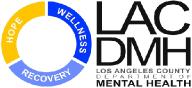 County of Los Angeles Department of Mental HealthNON-DMH STAFF TRAINING APPLICATION FORM
Please Print or TypeCounty of Los Angeles Department of Mental HealthNON-DMH STAFF TRAINING APPLICATION FORM
Please Print or TypeCounty of Los Angeles Department of Mental HealthNON-DMH STAFF TRAINING APPLICATION FORM
Please Print or TypeCounty of Los Angeles Department of Mental HealthNON-DMH STAFF TRAINING APPLICATION FORM
Please Print or TypeCounty of Los Angeles Department of Mental HealthNON-DMH STAFF TRAINING APPLICATION FORM
Please Print or TypeCounty of Los Angeles Department of Mental HealthNON-DMH STAFF TRAINING APPLICATION FORM
Please Print or Type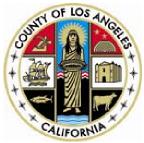 InstructionsEach individual must complete a separate application form for each training he/she wishes to attend. Please complete the application in full. Applications will not be processed with incomplete or inaccurate information.Notification of registration confirmation for a training will be provided by the training coordinator. Unless otherwise specified, walk­in registrations will not be admitted.For trainings, sign­in begins 30 minutes prior to the training time. All participants must arrive during the sign­in period. Late arrivals will not be permitted.This form is not to be used for LPS Designation Training. The LPS Application is available at lacdmh.lacounty.gov/training&workforce.html .InstructionsEach individual must complete a separate application form for each training he/she wishes to attend. Please complete the application in full. Applications will not be processed with incomplete or inaccurate information.Notification of registration confirmation for a training will be provided by the training coordinator. Unless otherwise specified, walk­in registrations will not be admitted.For trainings, sign­in begins 30 minutes prior to the training time. All participants must arrive during the sign­in period. Late arrivals will not be permitted.This form is not to be used for LPS Designation Training. The LPS Application is available at lacdmh.lacounty.gov/training&workforce.html .InstructionsEach individual must complete a separate application form for each training he/she wishes to attend. Please complete the application in full. Applications will not be processed with incomplete or inaccurate information.Notification of registration confirmation for a training will be provided by the training coordinator. Unless otherwise specified, walk­in registrations will not be admitted.For trainings, sign­in begins 30 minutes prior to the training time. All participants must arrive during the sign­in period. Late arrivals will not be permitted.This form is not to be used for LPS Designation Training. The LPS Application is available at lacdmh.lacounty.gov/training&workforce.html .InstructionsEach individual must complete a separate application form for each training he/she wishes to attend. Please complete the application in full. Applications will not be processed with incomplete or inaccurate information.Notification of registration confirmation for a training will be provided by the training coordinator. Unless otherwise specified, walk­in registrations will not be admitted.For trainings, sign­in begins 30 minutes prior to the training time. All participants must arrive during the sign­in period. Late arrivals will not be permitted.This form is not to be used for LPS Designation Training. The LPS Application is available at lacdmh.lacounty.gov/training&workforce.html .InstructionsEach individual must complete a separate application form for each training he/she wishes to attend. Please complete the application in full. Applications will not be processed with incomplete or inaccurate information.Notification of registration confirmation for a training will be provided by the training coordinator. Unless otherwise specified, walk­in registrations will not be admitted.For trainings, sign­in begins 30 minutes prior to the training time. All participants must arrive during the sign­in period. Late arrivals will not be permitted.This form is not to be used for LPS Designation Training. The LPS Application is available at lacdmh.lacounty.gov/training&workforce.html .InstructionsEach individual must complete a separate application form for each training he/she wishes to attend. Please complete the application in full. Applications will not be processed with incomplete or inaccurate information.Notification of registration confirmation for a training will be provided by the training coordinator. Unless otherwise specified, walk­in registrations will not be admitted.For trainings, sign­in begins 30 minutes prior to the training time. All participants must arrive during the sign­in period. Late arrivals will not be permitted.This form is not to be used for LPS Designation Training. The LPS Application is available at lacdmh.lacounty.gov/training&workforce.html .InstructionsEach individual must complete a separate application form for each training he/she wishes to attend. Please complete the application in full. Applications will not be processed with incomplete or inaccurate information.Notification of registration confirmation for a training will be provided by the training coordinator. Unless otherwise specified, walk­in registrations will not be admitted.For trainings, sign­in begins 30 minutes prior to the training time. All participants must arrive during the sign­in period. Late arrivals will not be permitted.This form is not to be used for LPS Designation Training. The LPS Application is available at lacdmh.lacounty.gov/training&workforce.html .InstructionsEach individual must complete a separate application form for each training he/she wishes to attend. Please complete the application in full. Applications will not be processed with incomplete or inaccurate information.Notification of registration confirmation for a training will be provided by the training coordinator. Unless otherwise specified, walk­in registrations will not be admitted.For trainings, sign­in begins 30 minutes prior to the training time. All participants must arrive during the sign­in period. Late arrivals will not be permitted.This form is not to be used for LPS Designation Training. The LPS Application is available at lacdmh.lacounty.gov/training&workforce.html .Training Title(as in DMH bulletin) Vocational Illness Management and Recovery (V-IMR)Training Title(as in DMH bulletin) Vocational Illness Management and Recovery (V-IMR)Training Title(as in DMH bulletin) Vocational Illness Management and Recovery (V-IMR)Training Title(as in DMH bulletin) Vocational Illness Management and Recovery (V-IMR)Training Title(as in DMH bulletin) Vocational Illness Management and Recovery (V-IMR)Training Title(as in DMH bulletin) Vocational Illness Management and Recovery (V-IMR)Training Title(as in DMH bulletin) Vocational Illness Management and Recovery (V-IMR)Training Title(as in DMH bulletin) Vocational Illness Management and Recovery (V-IMR)Date(s) December 6, 2016Date(s) December 6, 2016Date(s) December 6, 2016Date(s) December 6, 2016Training Coordinator Janice FriendTraining Coordinator Janice FriendTraining Coordinator Janice FriendTraining Coordinator Janice FriendCounty Employee Number(non-county employees supply the last four digits of the SSN)County Employee Number(non-county employees supply the last four digits of the SSN)County Employee Number(non-county employees supply the last four digits of the SSN)County Employee Number(non-county employees supply the last four digits of the SSN)County Employee Number(non-county employees supply the last four digits of the SSN)County Employee Number(non-county employees supply the last four digits of the SSN)County Employee Number(non-county employees supply the last four digits of the SSN)County Employee Number(non-county employees supply the last four digits of the SSN)NameNameNameNameNameNameNameNameProgram, Service or AgencyProgram, Service or AgencyProgram, Service or AgencyProgram, Service or AgencyProgram, Service or AgencyProgram, Service or AgencyProgram, Service or AgencyProgram, Service or AgencyJob TitleJob TitleJob TitleJob TitleJob TitleJob TitleJob TitleJob TitleAddressAddressAddressAddressAddressAddressAddressAddressCityCityCityCityCityCityZip CodeZip CodeTelephoneTelephoneTelephoneEmailEmailEmailEmailEmailLicense or Credential Number(s) (complete as many as applicable)License or Credential Number(s) (complete as many as applicable)License or Credential Number(s) (complete as many as applicable)License or Credential Number(s) (complete as many as applicable)License or Credential Number(s) (complete as many as applicable)License or Credential Number(s) (complete as many as applicable)License or Credential Number(s) (complete as many as applicable)License or Credential Number(s) (complete as many as applicable)CAADACCAADACLCSWLPTLPTLVNLVNLVNMDMDMFTPsychologistPsychologistPsychologistRNRNSupervisor’s Approval (Applications will not be processed if not signed by supervisor)Supervisor’s Approval (Applications will not be processed if not signed by supervisor)Supervisor’s Approval (Applications will not be processed if not signed by supervisor)For processing, please return Application to:County of LA- DMHWorkforce, Education & Training Division695 S. Vermont Ave. 15th FLLos Angeles, CA 90005Fax: 213-252-8776Phone: 213-251-6874Email: jfriend@dmh.lacounty.gov(When faxing, there is no need to use a cover sheet)For processing, please return Application to:County of LA- DMHWorkforce, Education & Training Division695 S. Vermont Ave. 15th FLLos Angeles, CA 90005Fax: 213-252-8776Phone: 213-251-6874Email: jfriend@dmh.lacounty.gov(When faxing, there is no need to use a cover sheet)For processing, please return Application to:County of LA- DMHWorkforce, Education & Training Division695 S. Vermont Ave. 15th FLLos Angeles, CA 90005Fax: 213-252-8776Phone: 213-251-6874Email: jfriend@dmh.lacounty.gov(When faxing, there is no need to use a cover sheet)For processing, please return Application to:County of LA- DMHWorkforce, Education & Training Division695 S. Vermont Ave. 15th FLLos Angeles, CA 90005Fax: 213-252-8776Phone: 213-251-6874Email: jfriend@dmh.lacounty.gov(When faxing, there is no need to use a cover sheet)For processing, please return Application to:County of LA- DMHWorkforce, Education & Training Division695 S. Vermont Ave. 15th FLLos Angeles, CA 90005Fax: 213-252-8776Phone: 213-251-6874Email: jfriend@dmh.lacounty.gov(When faxing, there is no need to use a cover sheet)Print Supervisor NamePrint Supervisor NamePrint Supervisor NameFor processing, please return Application to:County of LA- DMHWorkforce, Education & Training Division695 S. Vermont Ave. 15th FLLos Angeles, CA 90005Fax: 213-252-8776Phone: 213-251-6874Email: jfriend@dmh.lacounty.gov(When faxing, there is no need to use a cover sheet)For processing, please return Application to:County of LA- DMHWorkforce, Education & Training Division695 S. Vermont Ave. 15th FLLos Angeles, CA 90005Fax: 213-252-8776Phone: 213-251-6874Email: jfriend@dmh.lacounty.gov(When faxing, there is no need to use a cover sheet)For processing, please return Application to:County of LA- DMHWorkforce, Education & Training Division695 S. Vermont Ave. 15th FLLos Angeles, CA 90005Fax: 213-252-8776Phone: 213-251-6874Email: jfriend@dmh.lacounty.gov(When faxing, there is no need to use a cover sheet)For processing, please return Application to:County of LA- DMHWorkforce, Education & Training Division695 S. Vermont Ave. 15th FLLos Angeles, CA 90005Fax: 213-252-8776Phone: 213-251-6874Email: jfriend@dmh.lacounty.gov(When faxing, there is no need to use a cover sheet)For processing, please return Application to:County of LA- DMHWorkforce, Education & Training Division695 S. Vermont Ave. 15th FLLos Angeles, CA 90005Fax: 213-252-8776Phone: 213-251-6874Email: jfriend@dmh.lacounty.gov(When faxing, there is no need to use a cover sheet)Supervisor’s SignatureSupervisor’s SignatureSupervisor’s SignatureFor processing, please return Application to:County of LA- DMHWorkforce, Education & Training Division695 S. Vermont Ave. 15th FLLos Angeles, CA 90005Fax: 213-252-8776Phone: 213-251-6874Email: jfriend@dmh.lacounty.gov(When faxing, there is no need to use a cover sheet)For processing, please return Application to:County of LA- DMHWorkforce, Education & Training Division695 S. Vermont Ave. 15th FLLos Angeles, CA 90005Fax: 213-252-8776Phone: 213-251-6874Email: jfriend@dmh.lacounty.gov(When faxing, there is no need to use a cover sheet)For processing, please return Application to:County of LA- DMHWorkforce, Education & Training Division695 S. Vermont Ave. 15th FLLos Angeles, CA 90005Fax: 213-252-8776Phone: 213-251-6874Email: jfriend@dmh.lacounty.gov(When faxing, there is no need to use a cover sheet)For processing, please return Application to:County of LA- DMHWorkforce, Education & Training Division695 S. Vermont Ave. 15th FLLos Angeles, CA 90005Fax: 213-252-8776Phone: 213-251-6874Email: jfriend@dmh.lacounty.gov(When faxing, there is no need to use a cover sheet)For processing, please return Application to:County of LA- DMHWorkforce, Education & Training Division695 S. Vermont Ave. 15th FLLos Angeles, CA 90005Fax: 213-252-8776Phone: 213-251-6874Email: jfriend@dmh.lacounty.gov(When faxing, there is no need to use a cover sheet)